Об утверждении стоимости путевки дляМуниципального бюджетного образовательногоучреждения дополнительного образования детей «Детский оздоровительно - образовательный лагерь «Берег дружбы» МО «Алданский район» на  2017 годВ соответствии с  Федеральным Законом  от 06.10.2003 № 131-ФЗ «Об общих принципах организации местного самоуправления в Российской Федерации», на основании Решения Алданского районного Совета от 22.05.2013 № 38-5  «О принятии положения                       «О порядке установления цен (тарифов), надбавок на территории Алданского района», администрация муниципального образования «Алданский район», постановляет:          1. Установить стоимость путевки для Муниципального бюджетного образовательного учреждения дополнительного образования детей «Детский оздоровительно - образовательный лагерь «Берег дружбы» МО «Алданский район» на  2017 год  согласно Приложению 1 к настоящему постановлению в соответствии с калькуляцией стоимости путевки (приложение № 2 к настоящему постановлению).   2. Настоящее  постановление вступает  в  силу  с  момента   подписания.   3. Настоящее  постановление      обнародовать   в порядке,  установленном     Уставом  МО «Алданский район»    и разместить на официальном сайте МО «Алданский район».   4. Контроль        за        исполнением      настоящего    постановления    возложить   на заместителя главы администрации МО « Алданский район» по экономике и финансам Дудникова А.А.    Глава администрации				    		           С.Н. ПоздняковКрючкова Елена Григорьевна8(41145)32537                                                                             Приложение № 1                                                                              к постановлению                                                                                               от   21.04.2017   г. №   392п  Стоимость путевки для МБОУ ДОД «Детский  оздоровительный-образовательный лагерь «Берег Дружбы» МО «Алданский район»на 2017 годПримечание: Стоимость путевки установлена в соответствии с калькуляцией стоимости расходов на оказание услуги на одного ребенка в смену, продолжительностью 21 календарный день (Приложение № 2 к настоящему постановлению).                                                                            Приложение № 2                                                                              к постановлению                                                                                            от   21.04.2017   г. №   392п  Калькуляция стоимости путевкина 1 ребенка МБОУ ДОД «Детский  оздоровительный-образовательный лагерь «Берег Дружбы» МО «Алданский район» в 2017 году(продолжительность дней пребывания – 21, количество детей в 1 смену – 280)РЕСПУБЛИКА  САХА (ЯКУТИЯ) АДМИНИСТРАЦИЯ МУНИЦИПАЛЬНОГО  ОБРАЗОВАНИЯ«АЛДАНСКИЙ  РАЙОН»ПОСТАНОВЛЕНИЕ  №   392п  от   21.04.2017   г.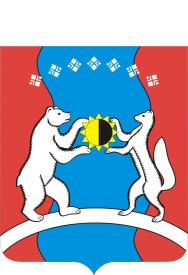 САХА ӨРӨСПҮҮБҮЛҮКЭТЭ«АЛДАН  ОРОЙУОНА»МУНИЦИПАЛЬНАЙТЭРИЛЛИИДЬАһАЛТАТАУУРААХ  № п/пНаименование учреждения-организатора летнего отдыха детей и их оздоровленияНаименование и краткая характеристика услугиЕдиница измеренияСтоимость за 1 единицу измерения (руб.)1.МБОУ ДОД «Детский  оздоровительный-образовательный лагерь «Берег Дружбы» МО «Алданский район»Летний отдых детей, занятость и их оздоровление в каникулярное время1 путевка/на 21 день18 200,00№ п/пСтатьи затрат на 1 сменуСумма, руб.1.Затраты на оплату труда2 158 495,272.Затраты на приобретение подарочной и сувенирной продукции30 000,003.Затраты на приобретение продуктов питания2 213 436,574.Затраты на приобретение ГСМ496 745,605.Затраты на оплату прочих услуг206 728,00Всего затрат на 1 смену:Всего затрат на 1 смену:5 105 405,44Нормативное количество детей в 1 смену (человек)Нормативное количество детей в 1 смену (человек)280Стоимость путевки на 1 ребенка:Стоимость путевки на 1 ребенка:18 200,00